         Муниципальное бюджетное общеобразовательное учреждениегородского округа Королёв Московской области«Средняя общеобразовательная школа № 13» (МБОУ СОШ № 13)ул. Терешковой, д.7, г. Королёв,    E-mail-korolev.school13@mail.ru          ОКПО 42257523 ОГРН 1025002035959Московская область,141074  тел.511-83-82         http: //teresh13.ucoz.ru     ИНН/КПП 5018044978/501801001Конспекта открытого урока по технологиив 7 неделимом классе«Трафарет. Изготовление и нанесение»Учитель ИЗО и ТехнологииВеличко Л.Э.2018г.Тема открытого урока:Трафарет. Изготовление и нанесение.Тип урока: Комбинированный.Методы обучения: наглядный, практический.Продолжительность учебного занятия: два урока по 45 минутЦель:- Отрабатывать приёмы вырезания трафаретов и приемы набивки трафарета на поверхность.- Способствовать развитию творческих возможностей и формированию умений по применению трафаретной росписи в интерьере;- Воспитывать эстетический вкус, стремление к самосовершенствованию.- отработка приёмов владения инструментом,- смена деятельности учащихся.Задачи: Научить учащихся наносить рисунок трафарета с помощью губки; Сформировать навыки росписи по трафарету.Воспитательные: воспитание интереса к профессии, точности, внимательности, аккуратности, бережного отношения к материалам, ответственности при выполнении практического задания и за качество выполненной работы.Развивающие:  формирование и развитие творческих способностей, развитие наглядно-пространственного воображения, формированию эстетического вкуса интерес и стремление к практической работе обучающихся, развитие будущих понятий и профессиональных способностей и компетенций.Оборудование: компьютер, слайд-презентация «Трафарет. Изготовление и нанесение». Так же рисунки трафаретов, карточки, кусочки поролона, листы бумаги А-4, гуашь, кисточки, клеенки, салфетки, линейки, карандаши, технологические карты для изготовления трафарета.Межпредметные связи: изобразительное искусство, основы черчения, технология штукатурных работ, основы материаловедения.Планируемые результаты: знание изготовления и применения трафаретов в повседневной жизни, умение набивки его на поверхность.Технологии, применяемые на уроке: разноуровневого обучения, игровые технологии, информационно-коммуникационные технологии, нравственные, здоровьесберегающие технологии.___________________________________________________Ход урокаОрганизационная часть – приветствие обучающихся и гостей, – проверка отсутствующих;– проверка готовности обучающихся к уроку.Вводный инструктаж. Напоминание техники безопасности при работе с канцелярским ножом.Учитель. Сегодня мы будем продолжать изучать тему «Малярные работы» и тема нашего урока – «Печать по трафарету».На прошлом занятии вы уже познакомились с теоретической частью  выполнения работ  печати по трафаретам. Теперь мы с вами продолжим это знакомство в нашей мастерской. Но сначала я предлагаю вам игру. У меня на слайде зашифрованы слова. Под каждой цифрой зашифрована буква, ваша задача разложить карточки в нужном порядке и расшифровать эти слова. Для этого задания можете воспользоваться тетрадью. Какие это 4 слова?1   2   3   4   5    6   7   8   9   10л   р   н   а   д   ш   т   о   ж   кПравильные ответы: лак; картон; нож; карандаш.Что общего между этими словами? Для чего мы применяем все эти приспособления? (Правильно, при изготовлении трафаретов).Нам надо будет нарисовать рисунок для трафарета, затем вырезать его и научиться наносить правильно краску по трафарету. То есть сегодня, мы изучим одну из технологий печати по трафарету и попробуем выполнить свою первую работу. Но сначала давайте вспомним: устный опрос.Технологическая карта:Ну что ж, раз вы так все хорошо знаете, можно приступать к практической части. А работать мы будем согласно технологической карте, которая нам поможет выбирать правильную последовательность при выполнении работы.Учащиеся выполняют первый пункт по технологической карте. Рисуют эскиз для своего будущего трафарета. Иногда можно взять готовый рисунок из интернета и распечатать его.Следующим этапом будет вырезание трафарета и здесь необходимо сначала показать приемы вырезания трафаретов.Внимательно следите за последовательностью моих действий. Сейчас я вам продемонстрирую последовательность вырезания трафарета с помощью канцелярского ножа согласно инструкционной карте.  Обращаю внимание на возможные дефекты. (Рваные линии рисунка, недорезанные маленькие прорези, волнообразные вырезание краёв). Если в ходе показа возникнут вопросы, задавайте.Показ приемов. Затем учащиеся приступают к вырезанию трафаретов самостоятельно. Ну, вот трафареты готовы.Физкультминутка. Гимнастика для глаз.В среду в жмурки мы играем, 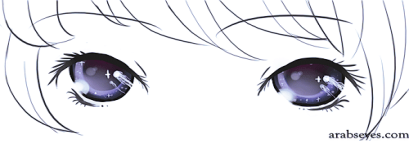 Крепко глазки закрываем. Раз, два, три, четыре, пять,Будем глазки открывать.Жмуримся и открываемТак игру мы продолжаем.Плотно закрыть глаза, досчитать да пяти и широко открыть глазки; (упражнение для снятия глазного напряжения).Вторая часть урока. Печать по трафарету.Необходимо подготовить рабочее место и необходимые инструменты. Показ учителем приёмов набивки рисунка кусочком поролона. Предупреждение возможных ошибок в работе:1. Подтеки2. Рваные линии рисункаУ вас есть ко мне вопросы? Если все вопросы решены, приступаем к работе. Ребята приступают к самой творческой части – печати. Инструкционная карта присутствует на протяжении всей работы для самоконтроля.Во время работы учитель следит за организацией рабочего процесса, техникой безопасности.Трафарет прикладывают к картону, плотно прижимают рукой к поверхности, а другой рукой заполняют вырезанный рисунок, ударяя кусочком поролона по поверхности трафарета и осторожно прокрашивая углы. По желанию дети используют одну или несколько красок для своей работы. После печати трафарет аккуратно снимают с поверхности. А на лицах обычно восторг и желание печатать еще и еще…По окончании работы анализируются выполненные работы (разбор дефектов и способы их устранения). Подводятся итоги учебного занятия. Ребята сами делают вывод о сложности и трудоёмкости операций, отмечая возникшие трудности при этом и их причины.Если осталось время или кто-то из детей закончил работу раньше, можно еще дать дополнительное задания на закрепление результатов.Показатели оценок  организации работы обучающихся - организация рабочего места;- соблюдение правил охраны труда;- соблюдение технологического процессаКритерии оценки качества работы Плотное прилегание трафарета к картону,Тщательный отжим поролона от излишка краски,Тщательность прокраски вырезов и краев (контур рисунка, набитого по трафарету должен быть четким, без затёков краски и прерывистых линий).Подведение итогов урока. Обсуждение. (Приложение 9)Ответы к кроссворду.Спасибо всем за внимание и за работу. А теперь улыбнемся друг другу и нашим гостям и пожелаем добра и красочных дней!Уборка рабочих мест. Дополнительное задание - выберите правильный ответ:Трафарет – это: А. шаблонБ. инструментВ. краскаТрафареты бывают:А. кривыеБ. прямыеВ. косыеТрафаретный рисунок набивают:А. ветошьюБ. мочалкойВ. губкойТрафаретный рисунок выполняют:А. способом намазывания краскиБ. способом закрашиванияВ. способом печати.-------------------------------------------------------------------------Дополнительное задание – кроссворд.На чем печатать,Чем печатать,Из какого материала сделан трафарет,Чем наносить краску,Инструмент для выполнения эскиза,Способ нанесения краски,Оценка, которую хотелось бы получить.Оценочный лист__________________________________7БВопросОтвет1.Мы уже изучали понятие «трафарет», историю его создания. Давайте вспомним основные моменты.1. Трафарет – это особая техника нанесения нужного рисунка. Изображение предварительно вырезается из листа бумаги, картона или пластика, а затем полученный трафарет прикладывают к изделию и наносят на него слой краски. Краска попадет на изделие только в тех местах, где были из листа вырезаны области, составляющие собой рисунок.Роспись по трафарету – это самый универсальный способ нанесения декоративного узора, орнамента или просто рисунка.2.Нанесение рисунка представляет собой древнюю технику, которая была завезена в Америку первыми переселенцами из Европы. История возникновения трафарета очень давняя и даже древняя. В 1875 году испанец-археолог Марселино Саутуола исследовал близ моря Кантабрийские горы в Испании. В одной из пещер он увидел, что на потолке и стенах пещеры были нарисованы рисунки первобытных людей, их образ жизни, а в центре пещеры была целая галерея «печатания». Изображения ладошек– это они, первобытные люди оставили нам свой привет. А делали они это так - макали ладошки в краску и прикладывали к стене. Так получился первый рисунок, с помощью печатания.Прошло много лет. Печатание совершенствовалось и преобразовывалось в разные виды искусства, одним из которых является трафарет.2. Каких видов бывают трафареты?Трафареты бывают одноцветные и многоцветные.Одноцветные трафареты служат для набивки рисунка в одну краску. Многокрасочные трафареты используют для набивки рисунка в несколько красок.3.Какие материалы нам сегодня понадобятся для работы?Бумага для трафарета, канцелярский нож и дощечка для вырезания, цветной картон на котором мы сегодня будем печатать, краска – гуашь, кусочки поролона, малярный скотч, палитра, спецодежда (халат и перчатки).Инструктаж. Не надо забывать про технику безопасности. Давайте вместе вспомнить  и поговорим о правилах безопасности при работе по изготовлению трафарета (Совместное обсуждение).Аккуратно обращаться с канцелярским ножом. Проверить наличие инструментов и их  исправность. Открывать нож, только во время работы, а по окончании работы убрать в положенное место. Держать пальцы рук на расстоянии от разрезаемой линии. Передавать друг другу нож, только в закрытом виде. Не отвлекаться самим и не отвлекать товарищей во время работы.При работе с краской.Подготовить рабочее место и необходимые инструменты. Работать в спецодежде, чтобы не выпачкать одежду и перчатках. Выполнять печатание по трафарету не спеша и аккуратно. После работы инструменты промыть и убрать, тщательно вымыть руки с мылом.Технологическая карта.Печать по трафаретам вручную.Технологическая карта.Печать по трафаретам вручную.Технологическая карта.Печать по трафаретам вручную.Технологическая карта.Печать по трафаретам вручную.№Последовательностьработы.Эскиз.Инструменты.1.Разработать эскиз для изделия.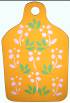 Карандаш, бумага.2.Вырезать трафарет.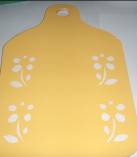 Канцелярский нож, доска для резьбы.3.Приготовить необходимые материалы и инструменты для работы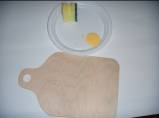 Краски, губка, палитра.4.Хорошо заполнить губку краской, чтобы она не стекала и снять лишнюю краску на палитре.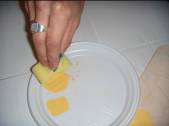 Краски, губка, палитра.5.На сухую подготовленную поверхность положить и закрепить трафарет.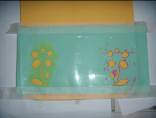 Молярный скотч, трафарет.6.Выполнить печать по трафарету губкой.Краски, губка, палитра.7.При необходимости продолжить печать, перемещая трафарет.Краски, губка, палитра.8.Аккуратно снять трафарет и просушить изделие.картонкраскабумагафгубкакарандашпечатьпять123ф4567№Ф.И.Вырезание трафаретаТехнологическая последовательность и  техника безопасностиКачество выполненной работы по печатиНравится ли эта техника ?1.2.3.4.5.6.7.8.9.10.11.12.13.14.15.16.17.18.19.20.21.22.23.24.